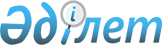 Некоторые вопросы ограничения в распоряжении имуществом в счет налоговой задолженности налогоплательщика
					
			Утративший силу
			
			
		
					Приказ Министра государственных доходов Республики Казахстан от 31 января 2002 года N 104. Зарегистрирован в Министерстве юстиции Республики Казахстан 27 февраля 2002 года N 1777. Утратил силу - Приказом Председателя Налогового комитета Министерства финансов Республики Казахстан от 12 июля 2004 года N 347 (V042992).      В целях реализации  статьи 48  Кодекса Республики Казахстан "О налогах и других обязательных платежах в бюджет" (Налогового кодекса) приказываю: 

     1. Утвердить прилагаемые: 

     1) форму Решения об ограничении в распоряжении имуществом в счет налоговой задолженности налогоплательщика; 

     2) форму Акта описи ограниченного в распоряжении имущества в счет налоговой задолженности налогоплательщика; 

     3) Правила составления Акта описи ограниченного в распоряжении имущества в счет налоговой задолженности налогоплательщика. 

     2. Юридическому департаменту направить настоящий приказ на государственную регистрацию в Министерство юстиции Республики Казахстан. 

     3. Настоящий приказ вступает в силу с момента государственной регистрации.      Министр                                                   Утверждено  

                                               Приказом Министра  

                                            государственных доходов  

                                             Республики Казахстан  

                                           31 января 2002 года N 104                                Решение 

          об ограничении в распоряжении имуществом в счет  

             налоговой задолженности налогоплательщика     "___"_________ 200__г.                                     N ______      В соответствии со  статьей 48  Кодекса Республики Казахстан "О  

налогах и других обязательных платежах в бюджет" (Налогового кодекса)  

Налоговый комитет по  ________________________________________________________________________ 

                        (область, город, район) в лице _________________________________________________________________ 

      (фамилия, имя, отчество Председателя или Заместителя Председателя) РЕШИЛ на основании уведомления о принимаемых мерах по обеспечению  

исполнения невыполненного в срок налогового обязательства от  

"____"______200__г. N____ ограничить в распоряжении имуществом  

налогоплательщика   __________________________________________________________________________ 

        (наименование налогоплательщика, юридический адрес, РНН) __________________________________________________________________________ 

в счет налоговой задолженности на сумму:  __________________________________________________________________________  

                          (в цифрах и прописью) в том числе:   1 __________________________  _______________  _________    ____________  

   (код, наименование платежа) (сумма платежа) (сумма пени) (сумма штрафа) 

 2 __________________________  _______________  _________    ____________ 

   (код, наименование платежа) (сумма платежа) (сумма пени) (сумма штрафа) 

 3 __________________________  _______________  _________    ____________ 

   (код, наименование платежа) (сумма платежа) (сумма пени) (сумма штрафа) 

 4 __________________________  _______________  _________    ____________ 

   (код, наименование платежа) (сумма платежа) (сумма пени) (сумма штрафа) 

 5 __________________________  _______________  _________    ____________ 

   (код, наименование платежа) (сумма платежа) (сумма пени) (сумма штрафа)    _________________________________ 

  (подпись, печать налогового органа)    Решение получил    ___________________________________________ 

   (подпись, (печать) налогоплательщика и дата) ___________________________________________________________________________                                                   Утвержден  

                                              Приказом Министра  

                                           государственных доходов  

                                             Республики Казахстан  

                                            31 января 2002 г. N 104 

                               Акт 

                  описи ограниченного в распоряжении   

              имущества в счет налоговой задолженности  

                         налогоплательщика     "____"_______200__г.                                 N _____      Налоговый комитет по _______________________________________________ 

                                       (область, город, район) в лице __________________________________________________________________ 

                    (Ф.И.О. должностного лица налогового органа) на основании РЕШЕНИЯ об ограничении в распоряжении имуществом в счет  

налоговой задолженности налогоплательщика от "____"_______200__г. N______ 

в присутствии____________________________________________________________ 

                     (Ф.И.О. должностных лиц налогоплательщика) _________________________________________________________________________ 

произвел опись имущества, принадлежащего налогоплательщику _________________________________________________________________________ 

      (Ф.И.О., или наименование налогоплательщика, юридический адрес)      Описи подвергнуто следующее имущество: _________________________________________________________________________ 

 N | Наименование   |Количество|Цена на основе|Цена       |  Итого  

   | имущества с    |          |бухгалтерских |независимой| 

   | подробной      |          |данных        |оценки     | 

   | качественной   |          |(каждого)     |(каждого)  | 

   | характеристикой|          |              |           | 

___|________________|__________|______________|___________|_______________ 

___|________________|__________|______________|___________|_______________      Итого стоимость описанного имущества составляет:      __________________________________________________________тенге. 

                        (в цифрах и прописью)   

      Все основные средства, поименованные в настоящем Акте описи ограниченного в распоряжении имущества в счет налоговой задолженности налогоплательщика от "___"______200__г. N_____, должностными лицами налогового органа и налогоплательщика проверены в натуре и в моем (нашем) присутствии и внесены в опись, в связи с чем, претензии к инвентаризации не имею.        Основные средства, перечисленные в Акте описи, находятся на моем (нашем) ответственном хранении. 

     Предупрежден об уголовной ответственности по статье 357   K970167_   Уголовного кодекса Республики Казахстан за растрату, отчуждение или незаконную передачу имущества подвергнутого описи, на которое наложено ограничение в распоряжении.      Лицо (а), ответственное (ые) за сохранность основных средств:   _______________________  ________________   ________________________ 

      (должность)             (подпись)          (расшифровка подписи) 

  _______________________  ________________   ________________________ 

      (должность)             (подпись)          (расшифровка подписи)      Указанные в настоящем Акте описи данные и подсчеты проверил:    

  _______________________  ________________   ________________________ 

    (налогоплательщик)         (подпись)         (расшифровка подписи)     Акт описи составил 

 _____________________________________________________________________ 

        (Ф.И.О., подпись должностного лица налогового органа) с Актом описи ознакомлен и получил один экземпляр: ________________________________________________________________________ 

         (Ф.И.О., подпись должностного лица налогоплательщика)      Примечание.       Лицо, производящее опись и должностное лицо налогоплательщика  

подписывают каждую страницу Акта описи.  __________________________________________________________________________                                                    Утверждены  

                                               Приказом Министра  

                                            государственных доходов  

                                             Республики Казахстан  

                                            31 января 2002 г. N 104                      Правила составления Акта описи    

         ограниченного в распоряжении имущества в счет налоговой  

                   задолженности налогоплательщика   

      Настоящие Правила разработаны в соответствии со  статьей 48  Кодекса Республики Казахстан "О налогах и других обязательных платежах в бюджет" (Налогового кодекса) и определяют порядок составления Акта описи ограниченного в распоряжении имущества в счет налоговой задолженности налогоплательщика.  

      1. Акт описи ограниченного в распоряжении имущества составляется после вручения налогоплательщику решения об ограничении в распоряжении имуществом в счет налоговой задолженности, вынесенного налоговым органом в соответствии со статьей 48 Налогового кодекса.  

      2. Должностное лицо налогоплательщика предоставляет налоговому органу соответствующие бухгалтерские документы для составления Акта описи имущества. При составлении Акта описи ограниченного в распоряжении имущества в счет налоговой задолженности налоговый орган проводит инвентаризацию имущества на предмет соответствия данным бухгалтерского учета, фактического наличия и качества описываемого имущества, учитывающего первоначальную стоимость и степень его износа. После проведения инвентаризации налоговый орган указывает цену, определяемую на основании данных бухгалтерского учета, или независимой оценки, проводимой в соответствии с законодательным  актом  Республики Казахстан об оценочной деятельности.  

      3. Описи подвергается любое имущество, за исключением скоропортящихся товаров.  

      4. Акт описи ограниченного в распоряжении имущества составляется в 2 экземплярах. При этом регистрация в налоговом органе Решения об ограничении в распоряжении имуществом в счет налоговой задолженности и Акта описи ограниченного в распоряжении имущества в счет налоговой задолженности налогоплательщика производится под одним номером.  

      Акт описи подписывается лицом, его составившим, а также должностным лицом налогоплательщика - юридического лица. 

      Один экземпляр Акта описи вручается должностному лицу налогоплательщика - юридического лица, второй экземпляр остается в налоговом органе. 

      5. Акт описи утрачивает силу, одновременно с отменой решения об ограничении в распоряжении имуществом в счет налоговой задолженности, на основании которого он составлен. _________________________________________________________________________   
					© 2012. РГП на ПХВ «Институт законодательства и правовой информации Республики Казахстан» Министерства юстиции Республики Казахстан
				